У К Р А Ї Н АГОЛОВА ЧЕРНІВЕЦЬКОЇ ОБЛАСНОЇ РАДИРОЗПОРЯДЖЕННЯ08 лютого 2022 р.	№  24Про захист інформації в інформаційно-телекомунікаційній системі Чернівецької обласної ради Керуючись Законом України "Про захист інформації в інформаційно-телекомунікаційних системах», постановою Кабінету Міністрів України від 29.03.2006 р. №373 «Про затвердження Правил забезпечення захисту в інформаційних, телекомунікаційних та інформаційно-телекомунікаційних системах», ч.7 ст. 55 Закону України «Про місцеве самоврядування в Україні» та з метою забезпечення ефективності захисту інформації:Визначити, що вебсайт www.oblrada.cv.ua є офіційним вебсайтом Чернівецької обласної ради.Визначити, що сторінка www.facebook.com/oblrada.cv.ua є офіційною сторінкою Чернівецької обласної ради в соціальній мережі Facebook.Визначити, що офіційною електронною поштовою адресою Чернівецької обласної ради для листування є or@oblrada.cv.ua.Визначити, що офіційними електронними поштовими адресами, які використовуються посадовими особами виконавчого апарату Чернівецької обласної ради для листування, є: orgviddil@oblrada.cv.ua, presa@oblrada.cv.ua, vyk@oblrada.cv.ua, inter@oblrada.cv.ua, reform@oblrada.cv.ua, invest@oblrada.cv.ua, finans@oblrada.cv.ua, maino@oblrada.cv.ua, orenda@oblrada.cv.ua, kanc@oblrada.cv.ua, korup@oblrada.cv.ua.Визначити, що посадові особи відділу господарського та технічного забезпечення і посадові особи інформаційно-аналітичного відділу виконавчого апарату обласної ради є ідентифікованими та автентифікованими користувачами офіційного вебсайту Чернівецької обласної ради. Визначити, що посадові особи інформаційно-аналітичного відділу виконавчого апарату обласної ради є ідентифікованими та автентифікованими користувачами офіційної сторінки Чернівецької обласної ради в соціальній мережі Facebook.Визначити, що посадові особи відповідних відділів виконавчого апарату обласної ради є ідентифікованими та автентифікованими користувачами наступних офіційних електронних поштових адрес: відділу господарського та технічного забезпечення - or@oblrada.cv.ua;відділу організаційної роботи - orgviddil@oblrada.cv.ua;відділу юридичної та кадрової роботи - vyk@oblrada.cv.ua;відділу з питань міжнародних зв'язків та транскордонного співробітництва - inter@oblrada.cv.ua;відділу супроводу реформ та аудиту місцевих програм -reform@oblrada.cv.ua;відділу розвитку територій та інвестиційних проєктів - invest@oblrada.cv.ua;відділу фінансового забезпечення та публічних закупівель - finans@oblrada.cv.ua;відділу з питань комунальної власності - maino@oblrada.cv.ua, orenda@oblrada.cv.ua;інформаційно-аналітичного відділу - presa@oblrada.cv.ua;відділу документообігу, контролю та доступу до публічної інформації - kanc@oblrada.cv.ua.Визначити, що уповноважена особа з питань запобігання та виявлення корупції у виконавчому апараті Чернівецької обласної ради є ідентифікованим та автентифікованим користувачем офіційної електронної поштової адреси korup@oblrada.cv.ua.Відповідальним за захист інформації у виконавчому апараті Чернівецької обласної ради визначити відділ господарського та технічного забезпечення.Визнати таким, що втратило чинність, розпорядження голови обласної ради від 20 жовтня 2015 року № 194.Контроль за виконанням цього розпорядження покласти на керуючого справами обласної ради Миколу БОРЦЯ.Голова обласної ради	Олексій БОЙКО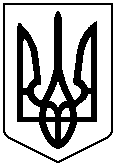 